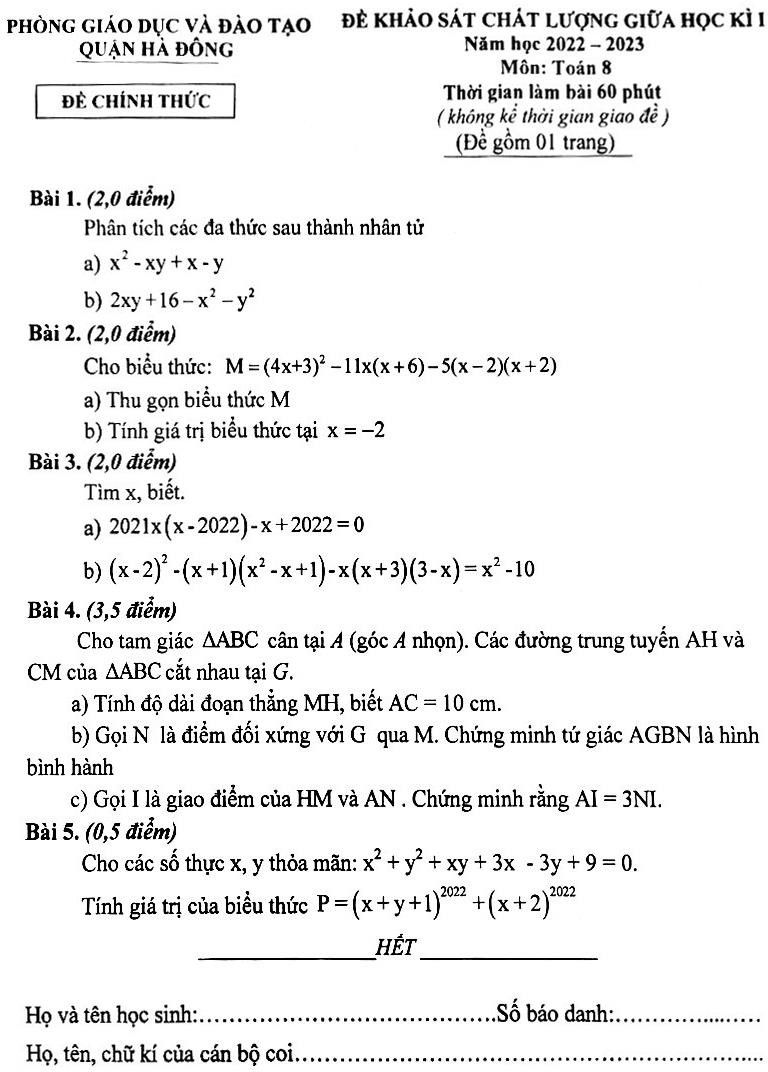 (Lưu ý: Học sinh làm theo cách khác mà đúng thì vẫn cho điểm tối đa.)PHÒNG GIÁO DỤC VÀ ĐÀO TẠO QUẬN HÀ ĐÔNGHƯỚNG DẪN CHẤM KHẢO SÁT CHẤT LƯỢNG GIỮA HỌC KÌ IMôn: Toán 8Thời gian làm bài 60 phút( không kể thời gian giao đề )CâuCâuNội dungĐiểmax2  xy  x  y  x  x  y   x  y   x  y x  10,5x2  xy  x  y  x  x  y   x  y   x  y x  10,5b2xy 16 – x2 – y2  42  x2  2xy  y2  42   x  y 2 4   x  y  4   x  y  4  x  y4  x  y0,2512xy 16 – x2 – y2  42  x2  2xy  y2  42   x  y 2 4   x  y  4   x  y  4  x  y4  x  y0,252xy 16 – x2 – y2  42  x2  2xy  y2  42   x  y 2 4   x  y  4   x  y  4  x  y4  x  y0,252xy 16 – x2 – y2  42  x2  2xy  y2  42   x  y 2 4   x  y  4   x  y  4  x  y4  x  y0,25aThu gọn biểu thức MM = (4x+ 3)2 - 11x(x+6)- 5(x - 2)(x+ 2)0,5= 16x2 + 24x+ 9 - 11x2 - 66x - 5(x2 - 4)0,52= 5x2 - 42x+ 9 - 5x2 + 20= -42x+ 290,5bThay x= -2 vào M ta cóM  42.(2)  29 84  290,25 1130,25a2021x  x  2022  x  2022  02021x  x  2022   x  2022  0 x  20222021x 1  0+) TH1:x  2022  0x  2022+) TH2:2021x 1  02021x  1x 	12021Vậy x 	1	; 2022 2021		32021x  x  2022  x  2022  02021x  x  2022   x  2022  0 x  20222021x 1  0+) TH1:x  2022  0x  2022+) TH2:2021x 1  02021x  1x 	12021Vậy x 	1	; 2022 2021		2021x  x  2022  x  2022  02021x  x  2022   x  2022  0 x  20222021x 1  0+) TH1:x  2022  0x  2022+) TH2:2021x 1  02021x  1x 	12021Vậy x 	1	; 2022 2021		0,52021x  x  2022  x  2022  02021x  x  2022   x  2022  0 x  20222021x 1  0+) TH1:x  2022  0x  2022+) TH2:2021x 1  02021x  1x 	12021Vậy x 	1	; 2022 2021		0,252021x  x  2022  x  2022  02021x  x  2022   x  2022  0 x  20222021x 1  0+) TH1:x  2022  0x  2022+) TH2:2021x 1  02021x  1x 	12021Vậy x 	1	; 2022 2021		0,25b x  22    x 1x2  x 1  x  x  33  x  x2 10x2  4x  4  x3 1 x 9  x2   x2 10  0x2  4x  4  x3 1 9x  x3  x2 10  013x 13  0x  1Vậy x  10,50,250,254aVẽ hình đúng tới câu a, ghi GT, KLAEINMGB	H	CCó AH, CM là các đường trung tuyến của ABC (gt) M là trung điểm của AB, H là trung điểm của BCXét ABC , có:M là trung điểm của AB (cmt)H là trung điểm của BC(cmt) MH là đường trung bình của ABC (đ/n) MH / / AC và MH  1 AC  5cm ( định lí 2, đường trung bình của2tam giác )Vẽ hình đúng tới câu a, ghi GT, KLAEINMGB	H	CCó AH, CM là các đường trung tuyến của ABC (gt) M là trung điểm của AB, H là trung điểm của BCXét ABC , có:M là trung điểm của AB (cmt)H là trung điểm của BC(cmt) MH là đường trung bình của ABC (đ/n) MH / / AC và MH  1 AC  5cm ( định lí 2, đường trung bình của2tam giác )0,5Vẽ hình đúng tới câu a, ghi GT, KLAEINMGB	H	CCó AH, CM là các đường trung tuyến của ABC (gt) M là trung điểm của AB, H là trung điểm của BCXét ABC , có:M là trung điểm của AB (cmt)H là trung điểm của BC(cmt) MH là đường trung bình của ABC (đ/n) MH / / AC và MH  1 AC  5cm ( định lí 2, đường trung bình của2tam giác )0,25Vẽ hình đúng tới câu a, ghi GT, KLAEINMGB	H	CCó AH, CM là các đường trung tuyến của ABC (gt) M là trung điểm của AB, H là trung điểm của BCXét ABC , có:M là trung điểm của AB (cmt)H là trung điểm của BC(cmt) MH là đường trung bình của ABC (đ/n) MH / / AC và MH  1 AC  5cm ( định lí 2, đường trung bình của2tam giác )0,5Vẽ hình đúng tới câu a, ghi GT, KLAEINMGB	H	CCó AH, CM là các đường trung tuyến của ABC (gt) M là trung điểm của AB, H là trung điểm của BCXét ABC , có:M là trung điểm của AB (cmt)H là trung điểm của BC(cmt) MH là đường trung bình của ABC (đ/n) MH / / AC và MH  1 AC  5cm ( định lí 2, đường trung bình của2tam giác )0,25bCó: N đối xứng với G qua M (gt)  M là trung điểm của GN ( định nghĩa đối xứng tâm )Xét tứ giác AGBN, có:M là trung điểm của GN (cmt) M là trung điểm của AB (cmt) AB  GN  Mtứ giác AGBN là hình bình hành (DHNB)0,25Có: N đối xứng với G qua M (gt)  M là trung điểm của GN ( định nghĩa đối xứng tâm )Xét tứ giác AGBN, có:M là trung điểm của GN (cmt) M là trung điểm của AB (cmt) AB  GN  Mtứ giác AGBN là hình bình hành (DHNB)0,5Có: N đối xứng với G qua M (gt)  M là trung điểm của GN ( định nghĩa đối xứng tâm )Xét tứ giác AGBN, có:M là trung điểm của GN (cmt) M là trung điểm của AB (cmt) AB  GN  Mtứ giác AGBN là hình bình hành (DHNB)0,25cGọi E là trung điểm của AN  AE  EN  1 AN2Có CG = 2GM (t/c của trọng tâm )Có GN = 2GM ( do M là trung điểm của GN (cmt)) CG  GN ;có G CN   G là trung điểm của CNXét ANC , có:E là trung điểm của AN (cách dựng)G là trung điểm của CN (cmt) GE là đường trung bình của ANC GE // AC ( định lí 2, đường trung bình của tam giác ) Có: MH // AC (cmt) GE // IMXét NGE , có:M là trung điểm của GN (cmt)MI // GE (cmt) I là trung điểm của NE ( định lí 1, đường trung bình của tam giác ) NI  IE  1 NE  1 AN2	4Có	AI  AE  EI  1 AN  1 AN  3 AN2	4	4 AI  3NI0,250,250,250,2555Ta có:x2  y2  xy  3x 3y  9  0  2x2  2 y2  2xy  6x 6 y 18  0 x2  2xy  y2   x2  6x  9   y2  6 y  9  0x  y  0  x  y 2    x  32    y  32   0  x  3  0 y  3  0(Vì   x  y2   0; x  32   0; y  32   0;x, y)x   y x  3 y  3Khi đó:P  3  3 12022   3  22022   20,250,25